Кабинет учителя-логопеда 2-02  Учитель-логопед Тарасенко Г.А.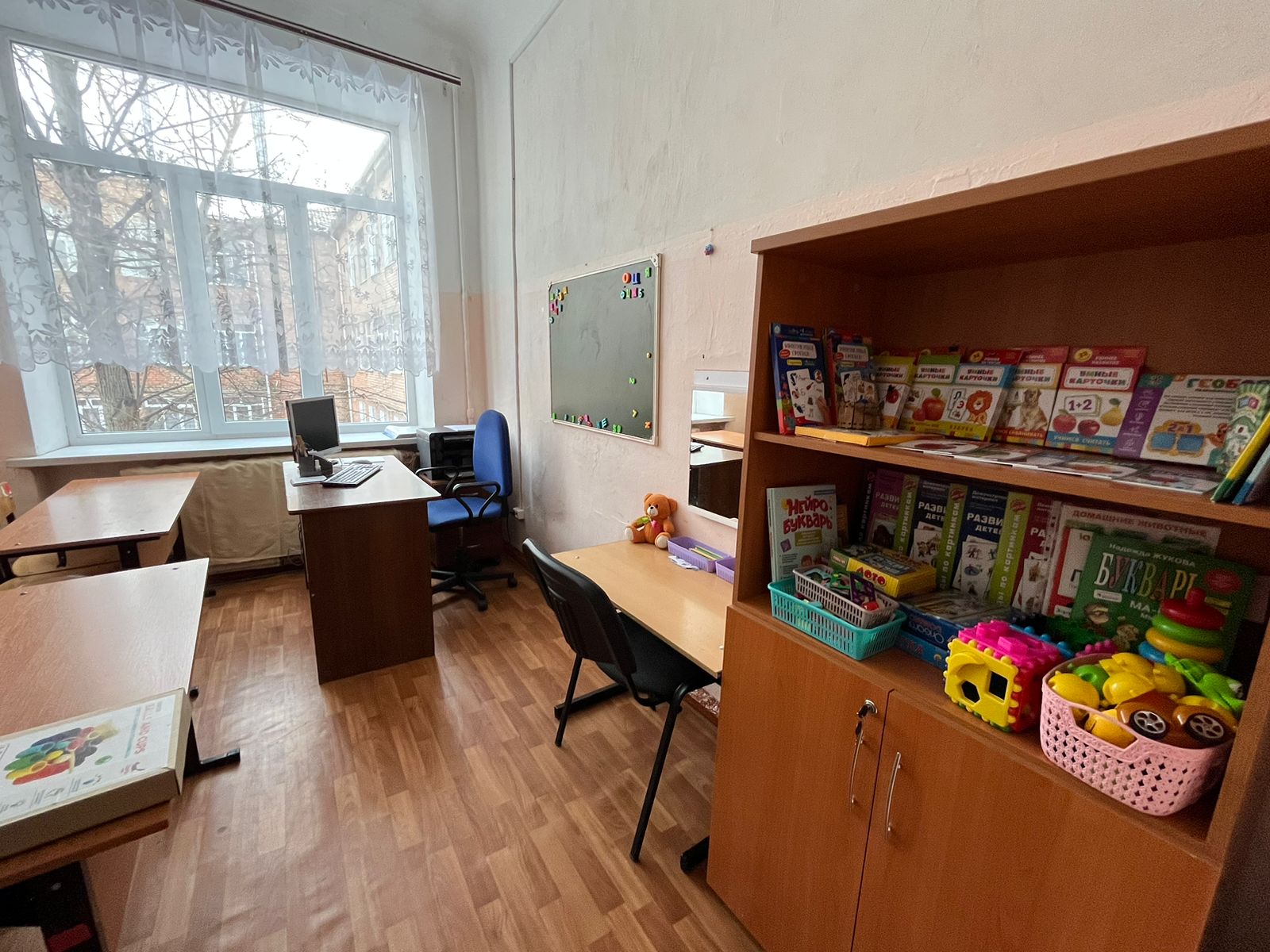 1.  Технические средства обучения кабинета 2-022. Наглядно-дидактические пособия№Наименование имуществаКоличество1.Стол12.Стол ученический (для индивидуальных занятий)13.Парта ученическая 24.Стулья 55.Стул полумягкий16.Кресло офисное17.Шкаф для пособий18.Зеркало настенное29.Принтер110.Компьютер111. Доска настенная 112.Тумбочка пластмассовая113.Тумбочка деревянная114.Вешалка настенная 115.Стенд "Уголок логопеда"1№Название          Кол-воэкз.Пособия  по развитию речи 3 Раздаточный материал по развитию речи детей (методическое пособие и картинный материал)6Логопедические картинки4Альбом по развитию речи2Логопедические плакаты1Набор магнитных цифр и букв3